Parent Instructions for VIRTUAL PARENT / TEACHER INTERVIEWSThursday, May 13th, 2021 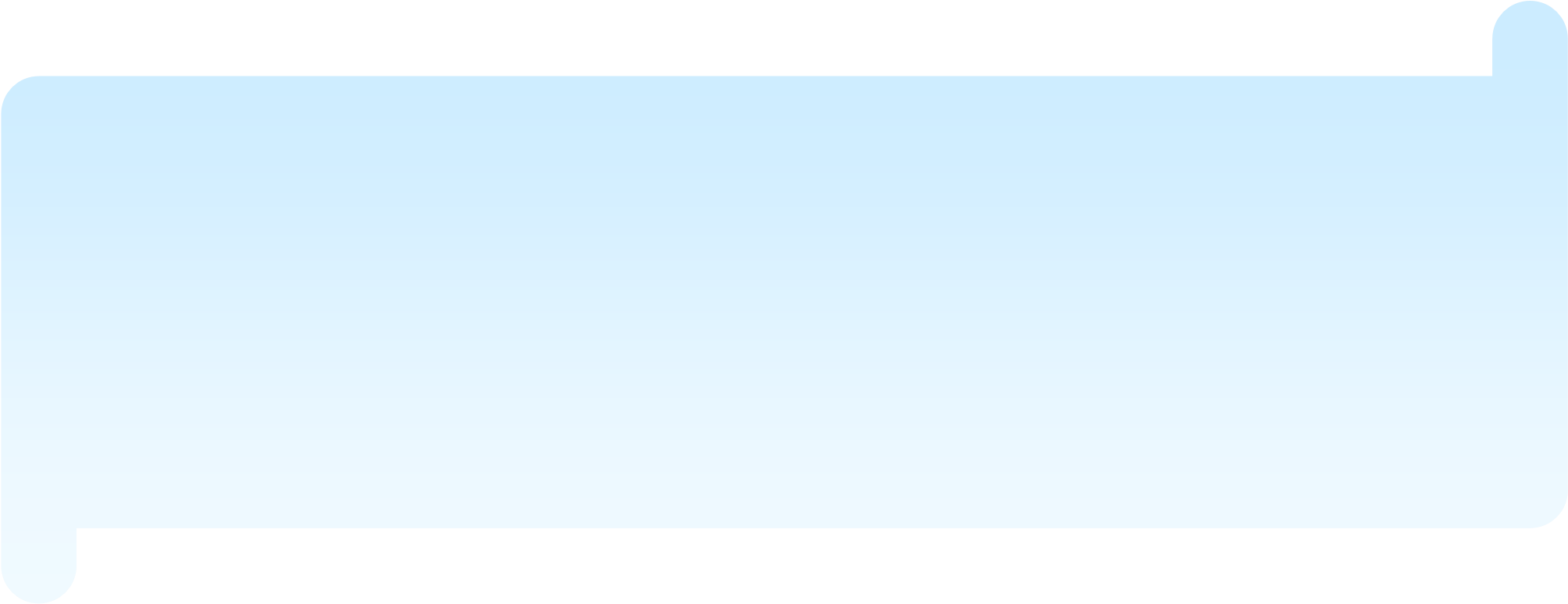 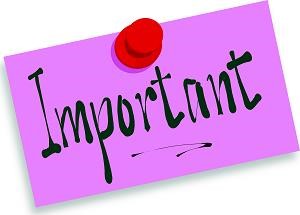 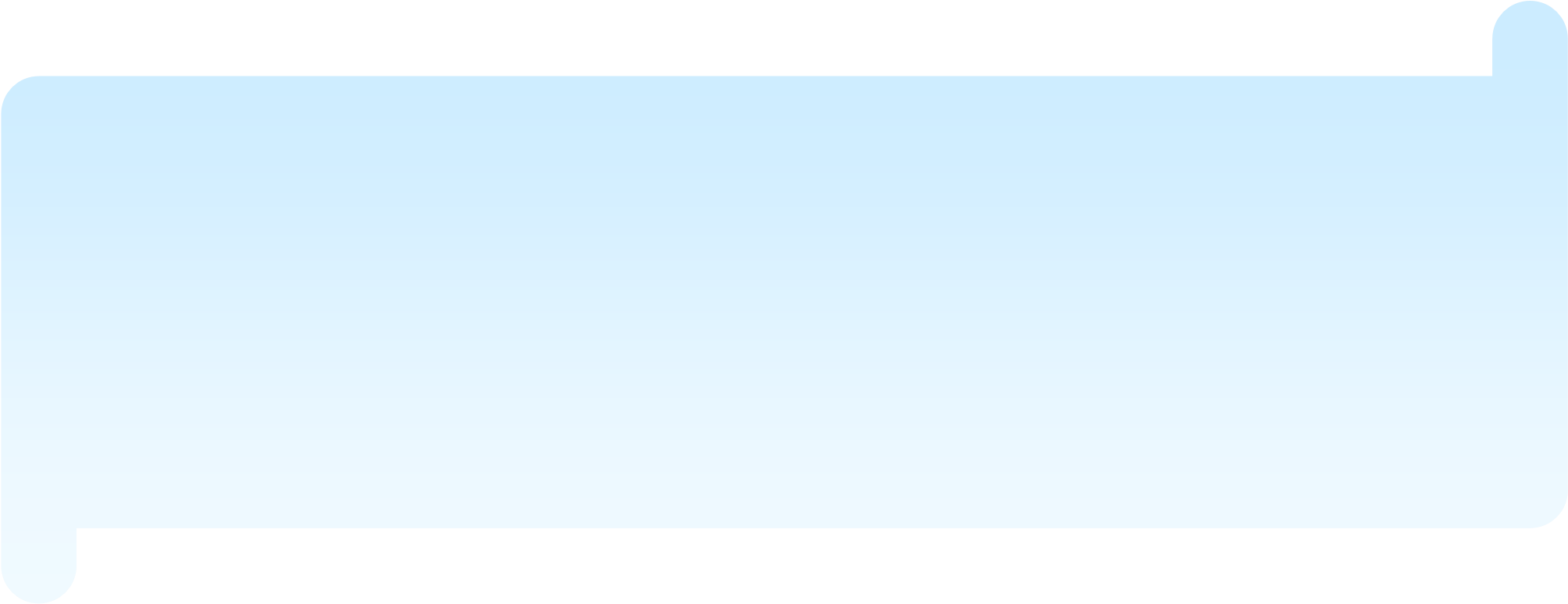 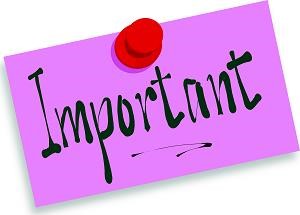 2:15pm – 3:45pmMeeting will be on Microsoft Teams
You will NOT be able to access the program until                               10:00 am on Monday, May 10th, 2021          Parents can begin booking appointments from                                               10:00 am on Monday, May 10th until 10:00 am on Wednesday, May 12th Teachers will contact you by email with your Virtual Meeting Link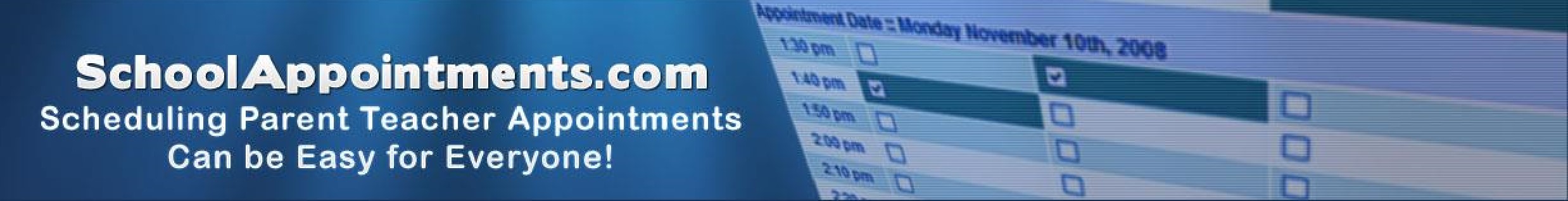 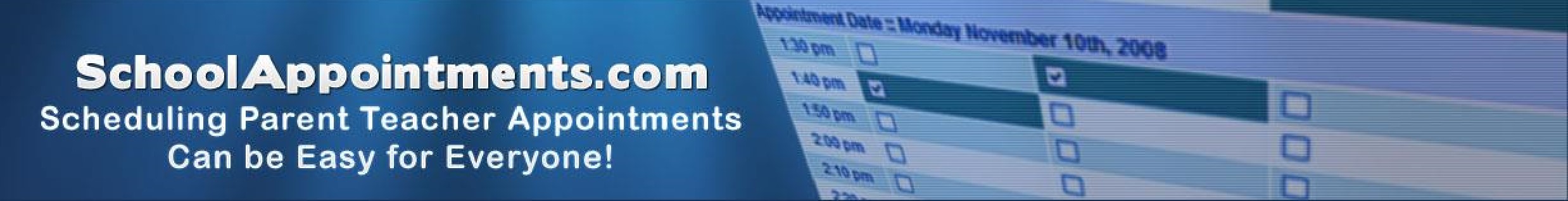    Go to our school appointments web site:  http://fleetwood.schoolappointments.com Under “CANADA” click on:  Fleetwood Park Secondary, Surrey BC Register for an account by clicking the "CLICK HERE TO REGISTER" menu tab                                     (under the LOGIN)   and filling in the on-line form.  Choose a user id and password for yourself and then click the "Register Now" button. Add your children into the system by clicking the "Add a Student" button.  Click "Insert New" button to add more children. 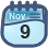 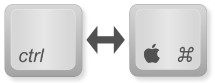 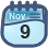 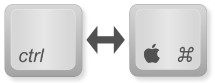 Click the "date" icon beside each child's name to schedule appointments.  Select the staff you wish to book appointments with and the "View Calendars" button.  Use the "Ctrl" or "Command" key to select multiple staff to view the same time.  